Harmonogram zajęć w II kwartale 2018 roku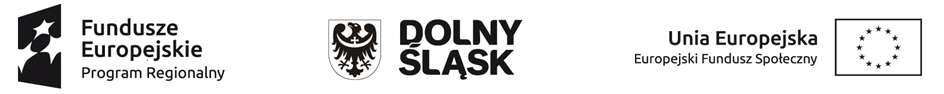 ŚwidnicaPozycja w budżecieNazwa (zgodna z projektem)Imię i nazwisko prowadzącegoDzień tygodnia realizowanych zajęć/data /godzina realizowanych zajęć od… do…Liczba uczniów, w tym chłopców / dziewczątLiczba planowanych godzin w miesiącuDogoterapiaMałgorzata OtokaKwiecień:Poniedziałek 16.04.2018 godz. 12.45 – 14.15Środa 25.04.2018 godz. 12.45 – 14.15Maj:Poniedziałek 14.05.2018 godz. 12.45 – 14.15Poniedziałek 21.05.2018 godz. 12.45 – 14.15Czerwiec:Poniedziałek 04.06.2018 godz. 12.45 – 14.15Poniedziałek 11.05.2018 godz. 12.45 – 14.152 w tym 2 dziewcząt444DogoterapiaMałgorzata Otoka2 w tym 2 dziewcząt444DogoterapiaAleksandra GulewiczKwiecień:Piątek 13.04.2018 godz. 11.00-12.30Piątek 20.04.2018 godz. 11.00 – 12.30Maj:Piątek 11.05.2018 godz. 11.00 – 12.30Piątek 18.05.2018 godz. 11.00 – 12.30Czerwiec: Piątek 08.06.2018 godz. 11.00 – 12.30 Piątek 15.06.2018 godz. 11.00 -12.30 2 w tym 1 chłopiec 1 dziewczynka444Onoterapia Krzysztof Słupski, Katarzyna SłupskaKwiecień:Poniedziałek 09.04.2018 godz.8.50 – 13.05Środa 18.04.2018 godz. 8.50 – 13.05Poniedziałek 23.04.2018 godz. 8.50 – 13.05Czwartek 26.04.2018 godz. 8.50 – 13.055 w tym 3 dziewczyny i 2 chłopców20